ส่วนที่ 3โครงสร้างของสำนักงานปลัดกระทรวงพลังงาน3.1 ภาพรวม3.1.1 วิสัยทัศน์“หน่วยงานสมรรถนะสูงที่บูรณาการการขับเคลื่อนนโยบายและบริหารจัดการด้านพลังงานในทุกระดับ 
เพื่อสร้างความมั่นคงและยั่งยืนด้านพลังงานของประเทศ”3.1.2 พันธกิจ เป้าประสงค์ ค่านิยม1) พันธกิจศึกษา วิเคราะห์ นโยบายและแนวทางขับเคลื่อนภารกิจของกระทรวงพลังงาน ทั้งภายในประเทศและต่างประเทศกำกับ เร่งรัด ติดตาม ประเมินผล และสนับสนุนการปฏิบัติราชการส่วนกลางและส่วนภูมิภาค ให้เป็นไปตามเป้าหมายและกฎหมายที่เกี่ยวข้องประชาสัมพันธ์สร้างความรู้และความเข้าใจให้กับประชาชน ตลอดจนประสานการมีส่วนร่วมของผู้มีส่วนได้ส่วนเสียในการพัฒนาพลังงานพัฒนาทรัพยากรบุคคล ระบบบริหารจัดการทรัพยากร กฎหมาย ระบบเทคโนโลยีสารสนเทศและการสื่อสารให้ทันสมัย มีประสิทธิภาพ เพื่อเพิ่มสมรรถนะองค์กร เสริมสร้างธรรมาภิบาล และดำรงไว้ซึ่งจริยธรรมในองค์กร2) เป้าประสงค์นโยบายและแผนงานของกระทรวงพลังงานสอดคล้องกับเป้าหมายยุทธศาสตร์ชาติและนโยบายที่เกี่ยวข้อง ซึ่งสอดคล้องกับบริบททั้งในและต่างประเทศนโยบายและแผนงานถ่ายทอดไปสู่การปฏิบัติ เกิดผลสัมฤทธิ์ในการปฏิบัติงาน มีการบูรณาการระหว่างส่วนกลางและส่วนภูมิภาคประชาชนมีความรู้ ความเข้าใจด้านพลังงานและมีเครือข่ายสนับสนุนนโยบายด้านพลังงานบุคลากรมีความพร้อมในการปฏิบัติงานที่มีประสิทธิภาพเพิ่มขึ้น ตามหลักธรรมาภิบาล และ    มีจริยธรรม3) ค่านิยม มุ่งเน้นประชา (Citizen Center)ทำงานด้วยจิตสำนึกของข้าราชการที่ดีและเก่ง มุ่งให้บริการประชาชนด้วยคุณธรรมจริยธรรมทำงานด้วยมุมของประชาชนและผู้มีส่วนได้ส่วนเสียรับฟังความคิดเห็นและความคาดหวังที่หลากหลายอย่างครบถ้วนเพื่อการบริหารจัดการแบบมีส่วนร่วมและสมดุลโดยคำนึงถึงประโยชน์สาธารณะของประเทศชาติและสังคม     เป็นสำคัญกล้าคิดสร้างสรรค์ (Think out of the Box)กล้าคิดไปข้างหน้า (Forward Thinking) โดยคำนึงถึงผลสัมฤทธิ์ของงานเป็นสำคัญแสวงหาทางเลือกอย่างสร้างสรรค์ และ/หรือนำเทคโนโลยีนวัตกรรมใหม่ ๆ มาใช้เพื่อพัฒนาปรับปรุงวิธีการทำงานรวบรวมข้อมูลที่ครบถ้วนและเพียงพอเพื่อใช้วิเคราะห์และประเมินข้อดีและข้อด้อยของทางเลือกอย่างรอบคอบเป็นกลาง โดยไม่ยอมให้ข้อกฎหมาย ระเบียบปฏิบัติมาเป็นอุปสรรคในการทำงานเชื่อมั่นทำได้ (Can-Do Attitude)ปรับทัศนคติเป็นบวกต่อบทบาทและพันธกิจของกระทรวงและกรม/กองที่ได้รับผลกระทบ จากเหตุและปัจจัยทั้งภายในภายนอกประเทศเปิดใจรับมอบภารกิจใหม่ที่ท้าทายความรู้ความสามารถด้วยความยินดีกระตือรือร้นเรียนรู้มุ่งพัฒนาตนเองให้พร้อมปรับตัวรับความเปลี่ยนแปลงอยู่เสมอทำงานอย่างข้าราชการมืออาชีพที่ส่งมอบผลงานที่มีคุณภาพด้วยความรวดเร็ว (Quality with Speed)ร่วมใจเป็นทีม (Team Work)ทำงานแบบมุ่งเป้าหมายของกระทรวงพลังงานเป็นหลักชัย โดยไม่แบ่งเขาแบ่งเราเปิดใจรับฟัง ให้ความร่วมมือ และปฏิบัติตามข้อตกลงในการทำงานร่วมกัน (Service Agreement) ทั้งภายในหน่วยงานและข้ามหน่วยงานยินดีให้ความช่วยเหลือแก้ไขปัญหาที่เกิดขึ้นโดยถือเป็นความรับผิดชอบร่วมกันถ่ายทอดแลกเปลี่ยนเรียนรู้ข้อมูลแบบพี่สอนน้อง เพื่อนแนะนำเพื่อนด้วยความปรารถนาดีต่อกันยอมรับในความแตกต่าง/ข้อจำกัดของหน่วยงานและบุคคล3.1.3 โครงสร้างสำนักงานปลัดกระทรวงพลังงาน	โครงสร้างของสำนักงานปลัดกระทรวงพลังงาน ดังแสดงในรูปที่ 3-1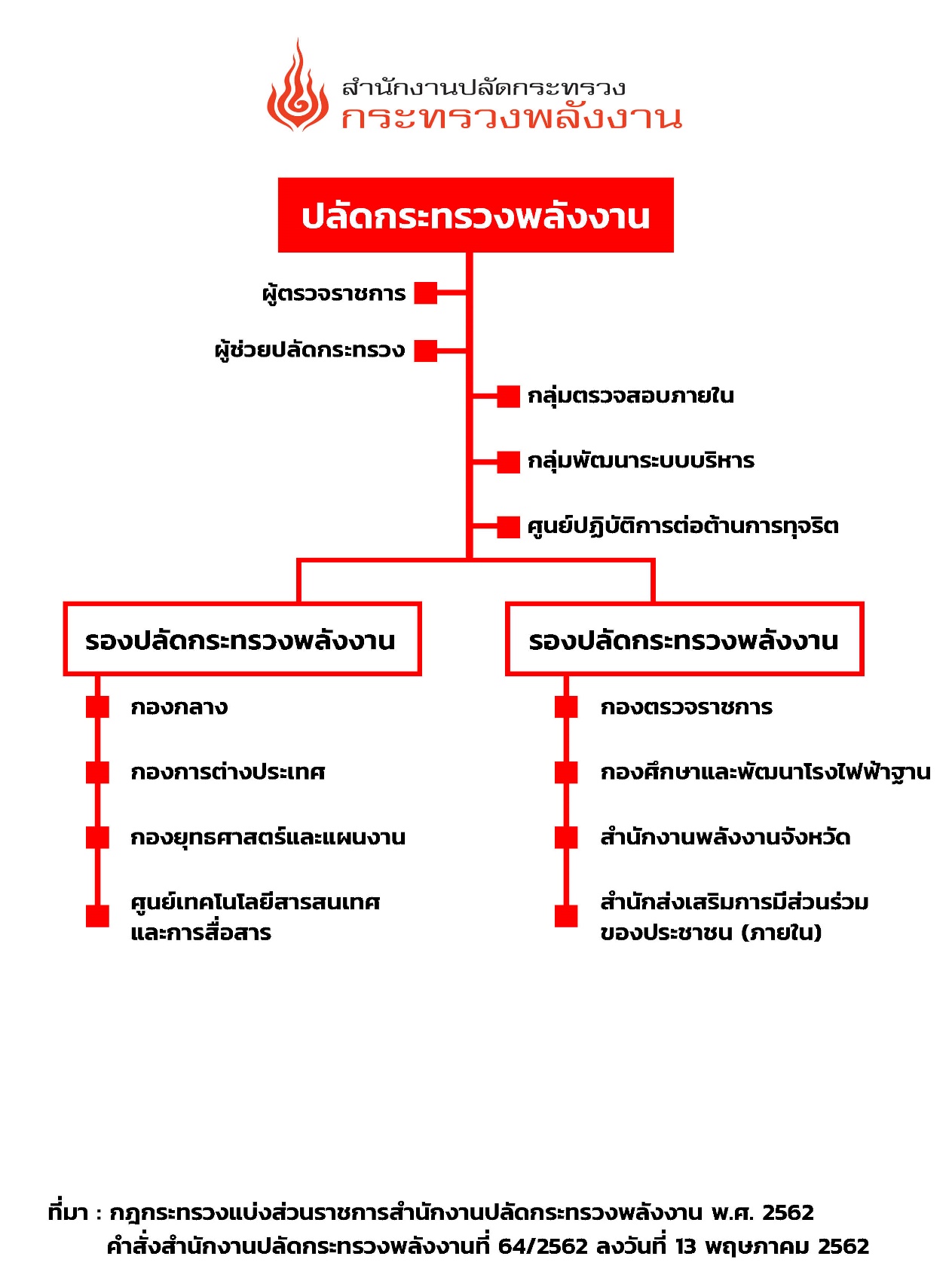 รูปที่ 3-1 โครงสร้างส่วนราชการของสำนักงานปลัดกระทรวงพลังงาน3.2 ภารกิจ อำนาจ หน้าที่ ของสำนักงานปลัดกระทรวงพลังงานตามกฎกระทรวงแบ่งส่วนราชการสำนักงานปลัดกระทรวงพลังงาน พ.ศ. 2562 มีภารกิจเกี่ยวกับการพัฒนายุทธศาสตร์และแปลงนโยบายของกระทรวงเป็นแผนการปฏิบัติงาน จัดสรรทรัพยากร และบริหารราชการทั่วไปของกระทรวง เพื่อให้บรรลุเป้าหมายและเกิดผลสัมฤทธิ์ตามภารกิจของกระทรวง โดยให้มีหน้าที่และอำนาจดังต่อไปนี้ศึกษา วิเคราะห์ และจัดทำข้อมูล เพื่อใช้ในการกำหนดนโยบาย เป้าหมายและผลสัมฤทธิ์   ของกระทรวงพัฒนายุทธศาสตร์การบริหารของกระทรวง และแปลงนโยบายเป็นแนวทางและแผนการปฏิบัติงานจัดทำยุทธศาสตร์ ประสานการบริหารราชการ และปฏิบัติการเกี่ยวกับงานที่อยู่ในอำนาจหน้าที่ของกระทรวงในต่างประเทศจัดสรรและบริหารทรัพยากรของกระทรวง เพื่อให้เกิดการประหยัด คุ้มค่า และสมประโยชน์กำกับ เร่งรัด ติดตาม และประเมินผล รวมทั้งประสานการปฏิบัติราชการของส่วนราชการ    ในสังกัดกระทรวงพัฒนาระบบเทคโนโลยีสารสนเทศและการสื่อสาร เพื่อใช้ในการบริหารงานและการบริการ ของส่วนราชการในสังกัดกระทรวงดูแลงานประชาสัมพันธ์และพัฒนาปรับปรุงกฎหมายที่เกี่ยวข้องให้ทันสมัยกำกับดูแลและส่งเสริมการดำเนินภารกิจด้านพลังงานในส่วนภูมิภาคให้เป็นไปตามกฎหมาย   ที่เกี่ยวข้องภายในเขตอำนาจส่งเสริมความรู้และความเข้าใจ ตลอดจนประสานการมีส่วนร่วมของประชาชนเกี่ยวกับการพัฒนาโครงสร้างพื้นฐานด้านพลังงานทั้งในส่วนกลางและส่วนภูมิภาคศึกษา ประสานงาน สนับสนุน และส่งเสริมเพื่อการพัฒนาโรงไฟฟ้าฐาน ประสาน บูรณาการ ขับเคลื่อนยุทธศาสตร์ และพัฒนาระบบบริหารจัดการพลังงานในภูมิภาคปฏิบัติการอื่นใดตามที่กฎหมายกำหนดให้เป็นหน้าที่และอำนาจของสำนักงานปลัดกระทรวงหรือตามที่รัฐมนตรีหรือคณะรัฐมนตรีมอบหมายภารกิจ อำนาจหน้าที่ของหน่วยงานต่าง ๆ ภายใต้โครงสร้างส่วนราชการของสำนักงานปลัดกระทรวงพลังงาน มีรายละเอียดดังต่อไปนี้ กลุ่มตรวจสอบภายใน (ตสน.)	มีหน้าที่และอำนาจดังต่อไปนี้ดำเนินการเกี่ยวกับการตรวจสอบด้านการบริหาร การเงิน และการบัญชีของสำนักงานปลัดกระทรวงและกระทรวงปฏิบัติงานร่วมกับหรือสนับสนุนการปฏิบัติงานของหน่วยงานอื่นที่เกี่ยวข้อง หรือที่ได้รับมอบหมายกลุ่มพัฒนาระบบบริหาร (กพร.)มีหน้าที่และอำนาจดังต่อไปนี้เสนอแนะและให้คำปรึกษาแก่ปลัดกระทรวงเกี่ยวกับยุทธศาสตร์การพัฒนาระบบราชการภายในสำนักงานปลัดกระทรวงและกระทรวงติดตาม ประเมินผล และจัดทำรายงานเกี่ยวกับการพัฒนาระบบราชการภายในสำนักงานปลัดกระทรวงและกระทรวงประสานและดำเนินการเกี่ยวกับการพัฒนาระบบราชการร่วมกับหน่วยงานกลางต่าง ๆ และหน่วยงานภายในสำนักงานปลัดกระทรวงและกระทรวงปฏิบัติงานร่วมกับหรือสนับสนุนการปฏิบัติงานของหน่วยงานอื่นที่เกี่ยวข้อง หรือที่ได้รับมอบหมายศูนย์ปฏิบัติการต่อต้านการทุจริต (ศปท.)มีหน้าที่และอำนาจดังต่อไปนี้เสนอแนะแก่ปลัดกระทรวงเกี่ยวกับการป้องกันและปราบปรามการทุจริตและประพฤติมิชอบของส่วนราชการในสังกัด รวมทั้งจัดทำแผนปฏิบัติการป้องกันและปราบปรามการทุจริตและประพฤติมิชอบของส่วนราชการ ให้สอดคล้องกับยุทธศาสตร์ชาติว่าด้วยการป้องกันและปราบปรามการทุจริต มาตรการป้องกันและปราบปรามการทุจริตภาครัฐ และนโยบายของรัฐบาลที่เกี่ยวข้อง เสนอต่อปลัดกระทรวงประสานงาน เร่งรัด และกำกับให้ส่วนราชการในสังกัดดำเนินการตามแผนปฏิบัติการป้องกันและปราบปรามการทุจริตและประพฤติมิชอบของส่วนราชการรับข้อร้องเรียนเรื่องการทุจริต การปฏิบัติหรือละเว้นการปฏิบัติหน้าที่โดยมิชอบของเจ้าหน้าที่ในส่วนราชการ และส่งต่อไปยังส่วนราชการและหน่วยงานที่เกี่ยวข้องคุ้มครองจริยธรรมตามประมวลจริยธรรมข้าราชการพลเรือนประสานงาน เร่งรัด และติดตามเกี่ยวกับการดำเนินการตาม (3) และ (4) และร่วมมือในการป้องกันและปราบปรามการทุจริตและประพฤติมิชอบกับส่วนราชการและหน่วยงานที่เกี่ยวข้องติดตาม ประเมินผล และจัดทำรายงานการป้องกันและปราบปรามการทุจริตและประพฤติมิชอบของส่วนราชการในสังกัดและการคุ้มครองจริยธรรม เสนอต่อปลัดกระทรวงและหน่วยงานที่เกี่ยวข้องปฏิบัติงานร่วมกับหรือสนับสนุนการปฏิบัติงานของหน่วยงานอื่นที่เกี่ยวข้อง หรือที่ได้รับมอบหมายกองกลาง (กก.)มีหน้าที่และอำนาจดังต่อไปนี้ดำเนินการเกี่ยวกับงานบริหารทั่วไปของสานักงานปลัดกระทรวง และงานช่วยอำนวยการดำเนินการเกี่ยวกับการเงิน การบัญชี การงบประมาณ การพัสดุ อาคารสถานที่และยานพาหนะของสำนักงานปลัดกระทรวงดำเนินการเกี่ยวกับการจัดระบบงานและบริหารงานบุคคลของสำนักงานปลัดกระทรวงและกระทรวงดำเนินการเกี่ยวกับงานกฎหมายและระเบียบที่เกี่ยวข้อง งานนิติกรรมและสัญญางานเกี่ยวกับความรับผิดทางแพ่งและอาญา งานคดีปกครอง และงานคดีอื่นที่อยู่ในอำนาจหน้าที่ของสำนักงานปลัดกระทรวงและกระทรวงปฏิบัติงานร่วมกับหรือสนับสนุนการปฏิบัติงานของหน่วยงานอื่นที่เกี่ยวข้อง หรือที่ได้รับมอบหมายกองการต่างประเทศ (กกต.)มีหน้าที่และอำนาจดังต่อไปนี้จัดทำยุทธศาสตร์ความร่วมมือด้านพลังงานระหว่างประเทศทั้งในลักษณะความร่วมมือทวิภาคีและพหุภาคีกับประเทศที่มีศักยภาพด้านพลังงาน และในกรอบความร่วมมือต่าง ๆกำหนดท่าทีด้านพลังงานในการประชุมระหว่างประเทศเชื่อมโยงข้อมูลด้านพลังงานกับหน่วยงานของต่างประเทศ รวมทั้งประสาน จัดทำและพัฒนาฐานข้อมูล ตลอดจนเผยแพร่ข้อมูลด้านพลังงานระหว่างประเทศแก่หน่วยงานที่เกี่ยวข้องติดตาม ประสานความร่วมมือ และส่งเสริมเครือข่ายด้านพลังงานระหว่างประเทศกับองค์การหรือหน่วยงานต่างประเทศปฏิบัติงานร่วมกับหรือสนับสนุนการปฏิบัติงานของหน่วยงานอื่นที่เกี่ยวข้อง หรือที่ได้รับมอบหมายกองตรวจราชการ (กตร.)มีหน้าที่และอำนาจดังต่อไปนี้ศึกษา วิเคราะห์ และจัดทำแผนการตรวจราชการของกระทรวงและแผนการตรวจราชการแบบบูรณาการสนับสนุนการตรวจราชการตามแผนการตรวจราชการประจำปีและแผนการตรวจราชการแบบบูรณาการของผู้ตรวจราชการกระทรวงประสานการตรวจราชการกับหน่วยรับตรวจและจัดทำข้อมูลที่เกี่ยวข้องกับการตรวจราชการเพื่อสนับสนุนการตรวจราชการของผู้ตรวจราชการกระทรวงร่วมติดตามและสนับสนุนผู้ตรวจราชการกระทรวงในการตรวจราชการ และการตรวจติดตามเรื่องร้องเรียนและเรื่องร้องทุกข์จัดทำรายงานผลการตรวจราชการของผู้ตรวจราชการกระทรวง ประเมินผลแผนงานและโครงการในการตรวจราชการรับเรื่องร้องเรียนและเรื่องร้องทุกข์ที่อยู่ในอำนาจหน้าที่กระทรวง ตรวจสอบข้อมูลเบื้องต้นและเสนอความเห็นต่อผู้บังคับบัญชาสืบสวนสอบสวนข้อเท็จจริงและจัดทำรายงานผลหรือความคืบหน้าพร้อมความเห็นเสนอต่อผู้บังคับบัญชากำกับ เร่งรัด และติดตามการนำข้อเสนอแนะที่ได้รับจากการตรวจราชการ รวมทั้งเรื่องร้องเรียนและเรื่องร้องทุกข์ไปสู่การปฏิบัติสนับสนุนการปฏิบัติงานของคณะกรรมการตรวจสอบและประเมินผลประจำกระทรวงปฏิบัติงานร่วมกับหรือสนับสนุนการปฏิบัติงานของหน่วยงานอื่นที่เกี่ยวข้อง หรือที่ได้รับมอบหมาย กองยุทธศาสตร์และแผนงาน (กยผ.)มีหน้าที่และอำนาจดังต่อไปนี้ศึกษา วิเคราะห์ และจัดทำข้อมูล เพื่อเสนอแนะนโยบายและกลยุทธ์ในการจัดทำแผนงานโครงการ และแผนการปฏิบัติงานของกระทรวงจัดทำและพัฒนาแผนยุทธศาสตร์ของสำนักงานปลัดกระทรวงและกระทรวง ประสานนโยบายและแผนไปสู่การปฏิบัติให้สอดคล้องกับนโยบายและแผนแม่บทของกระทรวง รวมทั้งเร่งรัด ติดตามและประเมินผลการปฏิบัติงานของหน่วยงานในสังกัดกระทรวงติดตาม และประสานความร่วมมือกับหน่วยงานต่าง ๆ ทั้งภาครัฐ ภาคเอกชน และภาคประชาชนประสาน บูรณาการ ขับเคลื่อนยุทธศาสตร์ และพัฒนาระบบบริหารจัดการพลังงานในภูมิภาคประชาสัมพันธ์และเผยแพร่กิจกรรมและการปฏิบัติราชการของหน่วยงานที่เกี่ยวข้องปฏิบัติงานร่วมกับหรือสนับสนุนการปฏิบัติงานของหน่วยงานอื่นที่เกี่ยวข้อง หรือที่ได้รับมอบหมายกองศึกษาและพัฒนาโรงไฟฟ้าฐาน (กศร.)มีหน้าที่และอำนาจดังต่อไปนี้ศึกษา วิเคราะห์ ประเมินสถานการณ์ และจัดทำยุทธศาสตร์การขับเคลื่อนแผนพัฒนาโครงการโรงไฟฟ้าฐานจัดทำแผนปฏิบัติการเพื่อให้เป็นไปตามยุทธศาสตร์การขับเคลื่อนแผนพัฒนาโครงการโรงไฟฟ้าฐานเผยแพร่ ถ่ายทอด รณรงค์ และสร้างเครือข่ายความร่วมมือของประชาชนที่เกี่ยวกับการพัฒนาโครงการโรงไฟฟ้าฐานและโรงไฟฟ้าพลังงานขยะประสานงาน และดาเนินการร่วมกับหน่วยงานต่าง ๆ ที่เกี่ยวข้องเพื่อการพัฒนาโครงการโรงไฟฟ้าฐานติดตาม และประเมินผลการพัฒนาโครงการโรงไฟฟ้าฐานปฏิบัติงานร่วมกับหรือสนับสนุนการปฏิบัติงานของหน่วยงานอื่นที่เกี่ยวข้อง หรือที่ได้รับมอบหมายศูนย์เทคโนโลยีสารสนเทศและการสื่อสาร (ศทส.)มีหน้าที่และอำนาจดังต่อไปนี้จัดทำแผนปฏิบัติการดิจิทัลของสำนักงานปลัดกระทรวงและกระทรวงให้สอดคล้องกับแผนพัฒนาดิจิทัลเพื่อเศรษฐกิจและสังคมดำเนินการเกี่ยวกับการบริหารจัดการเทคโนโลยีสารสนเทศและการสื่อสารของส่วนราชการ    ในสังกัดกระทรวงพัฒนาระบบงานคอมพิวเตอร์และเครือข่าย รวมทั้งให้คำปรึกษาแนะนำการใช้คอมพิวเตอร์และการใช้โปรแกรมปฏิบัติงานร่วมกับหรือสนับสนุนการปฏิบัติงานของหน่วยงานอื่นที่เกี่ยวข้อง หรือที่ได้รับมอบหมายสำนักงานพลังงานจังหวัด (สพจ.)มีหน้าที่และอำนาจในเขตพื้นที่จังหวัดที่รับผิดชอบดังต่อไปนี้ประสานงานและปฏิบัติหน้าที่ในฐานะผู้แทนของกระทรวงในส่วนภูมิภาค รวมทั้งประสานและสนับสนุนการปฏิบัติงานด้านพลังงานกำกับดูแลและส่งเสริมการดำเนินงานด้านความปลอดภัยและสิ่งแวดล้อมของกิจการน้ำมันเชื้อเพลิงกำกับดูแลคุณภาพ การค้า และการสำรองน้ำมันเชื้อเพลิงส่งเสริมและพัฒนาพลังงานทดแทนและการอนุรักษ์พลังงานประสานและอำนวยความสะดวกในการสำรวจและผลิตเชื้อเพลิงธรรมชาติจัดทำ เสนอแนะ และประสานแผนพัฒนาพลังงานในระดับจังหวัด รวมทั้งประสานการพัฒนาและประเมินผลการดำเนินงานตามแผนดังกล่าวส่งเสริมการมีส่วนร่วมของทุกภาคส่วนในงานด้านพลังงานปฏิบัติงานร่วมกับหรือสนับสนุนการปฏิบัติงานของหน่วยงานอื่นที่เกี่ยวข้อง หรือที่ได้รับมอบหมายสำนักส่งเสริมการมีส่วนร่วมของประชาชน (สสช.) (หน่วยงานภายใน)มีหน้าที่และอำนาจดังต่อไปนี้ส่งเสริม พัฒนาและบริหารการมีส่วนร่วมของภาคประชาชนแบบบูรณาการสำหรับกิจการพลังงานเพื่อสนองต่อนโยบายของประเทศสร้างการมีส่วนร่วมจากภาคประชาชนในการกำหนดนโยบาย แผนและยุทธศาสตร์การพัฒนาพลังงานของประเทศสร้างมาตรฐาน กฎ และระเบียบ เพื่อกำกับดูแลการดำเนินกิจการที่เกี่ยวเนื่องกับนโยบายพลังงานอย่างมีส่วนร่วมของทุกภาคส่วนส่งเสริมและสนับสนุนการดำเนินความรับผิดชอบต่อสังคมและสิ่งแวดล้อมของหน่วยงาน         ด้านพลังงานส่งเสริมและประสานการปฏิบัติงานระหว่างส่วนราชการในส่วนกลางและส่วนภูมิภาคเพื่อให้เกิดการมีส่วนร่วมในการพัฒนาระบบการทำงานให้มีประสิทธิภาพ